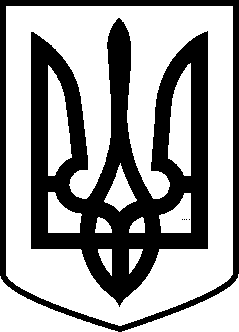 ЛЕТИЧІВСЬКА СЕЛИЩНА РАДА ХМЕЛЬНИЦЬКОЇ ОБЛАСТІР І Ш Е Н Н ЯVІІІ скликання Сьомої сесії23.02.2021 р.	Летичів                                № 24Про затвердження Програмиоздоровлення та відпочинку дітейЛетичівської селищної територіальної громади на 2021-2025 рокиЗ метою створення сприятливих умов та забезпечення якісним оздоровленням та відпочинком дітей Летичівської селищної територіальної громади, керуючись ст.26 Закону України «Про місцеве самоврядування» сесія селищної радиВ И Р І Ш И Л А :Затвердити Програму оздоровлення та відпочинку дітей Летичівської селищної територіальної громади на 2021-2025 роки (додається).Дане рішення довести до відома виконавців Програми.Контроль за виконанням даного рішення покласти на постійну комісію з питань охорони здоров’я, освіти, культури, туризму, молоді, фізкультури і спорту, соціального захисту (голова комісії Марущак С. М.).Селищний голова	Ігор ТИСЯЧНИЙ